Countries to Know										Name:You will eventually be responsible for knowing the location of all these countries.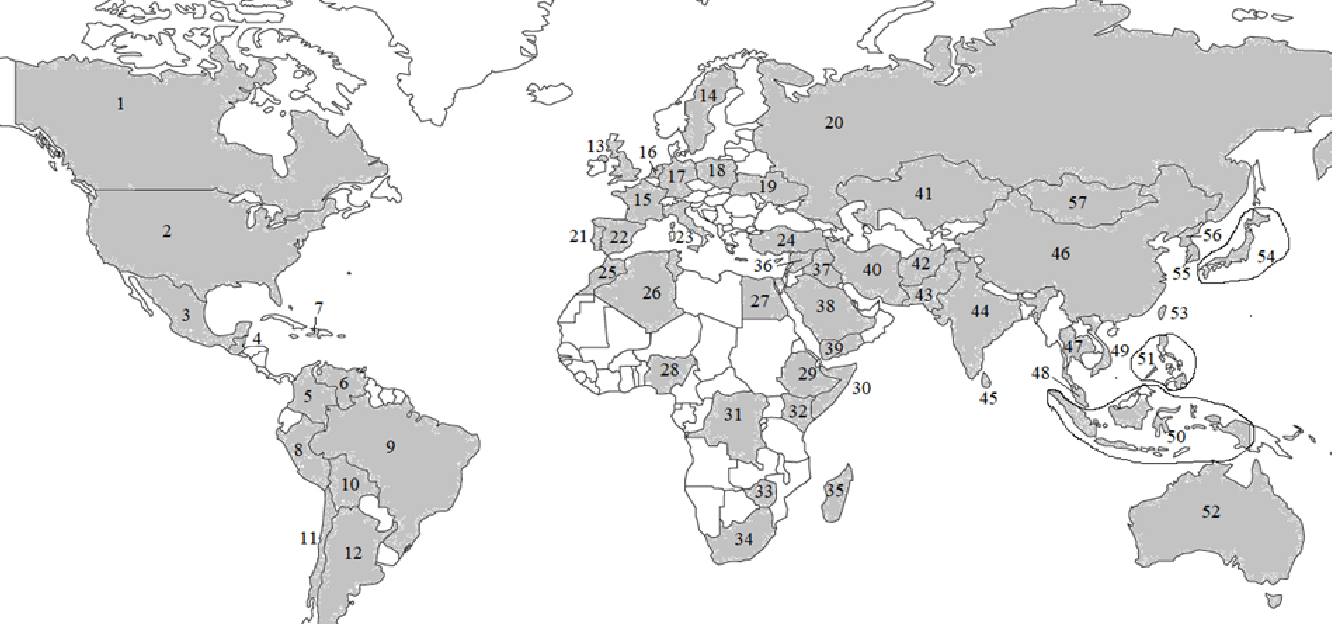 Label the following countries on the map on the other side of this paper.PracticingHere are some options to practice this list:Fold down the key on the front side so that you can look at the map without seeing it. Try to name them in order. You can glance at the right answers when you need.Go to https://online.seterra.com/en/vgp/3185?c=UVDSP there you will find an interactive map quiz with all of these on it (except Mongolia).AfghanistanChinaHaitiKenyaPakistanSouth AfricaTurkeyAlgeriaColombiaIndiaMadagascarPeruSouth KoreaUkraineArgentinaDemocratic Republic of the Congo (DRC)IndonesiaMalaysiaPhilippinesSpainUnited KingdomAustraliaEgyptIranMexicoPolandSri LankaUSA! USA!BoliviaEthiopiaIraqMongoliaPortugalSwedenVenezuelaBrazilFranceItalyMoroccoRussiaSyriaVietnamCanadaGermanyJapanNetherlandsSaudi ArabiaTaiwanYemenChileGuatemalaKazakhstanNigeriaSomaliaThailandZimbabweNorth Korea